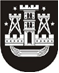 KLAIPĖDOS MIESTO SAVIVALDYBĖS TARYBASPRENDIMASDĖL KLAIPĖDOS MIESTO SAVIVALDYBĖS 2013 METŲ BIUDŽETO VYKDYMO ATASKAITŲ PATVIRTINIMO 2014 m. liepos 31 d. Nr. T2-161KlaipėdaVadovaudamasi Lietuvos Respublikos vietos savivaldos įstatymo 16 straipsnio 2 dalies 15 punktu ir Lietuvos Respublikos biudžeto sandaros įstatymo 36 straipsnio 3 dalimi, Klaipėdos miesto savivaldybės taryba nusprendžia: 1. Patvirtinti Klaipėdos miesto savivaldybės 2013 metų biudžeto vykdymą – 376869,3 tūkst. litų pajamų, 382832,6 tūkst. litų išlaidų, iš jų 149114,6 tūkst. litų išlaidų iš specialios tikslinės dotacijos valstybinėms (valstybės perduotoms savivaldybėms) funkcijoms atlikti, mokinio krepšeliui finansuoti, valstybės investicijų programoje numatytoms kapitalo investicijoms finansuoti, savivaldybėms perduotoms įstaigoms išlaikyti, savivaldybių mokykloms (klasėms), turinčioms specialiųjų ugdymosi poreikio mokinių, finansuoti ir lėšų, gautų iš valstybės biudžeto pagal tarpusavio atsiskaitymus (1 ir 2 priedai). 2. Patvirtinti Klaipėdos miesto savivaldybės biudžeto išlaidas – 360384,8 tūkst. litų, iš jų: darbo užmokesčiui –161651,7 tūkst. litų ir turtui įsigyti – 22447,8 tūkst. litų.3. Patvirtinti Klaipėdos miesto savivaldybės 2013 m. biudžeto išlaidas investicijų projektams finansuoti pagal programas iš paskolų lėšų – 7819,8 tūkst. litų (3 priedas).4. Patvirtinti 2013 metų biudžetinių įstaigų pajamų įmokas į savivaldybės biudžetą pagal asignavimų valdytojus – 19566,9 tūkst. litų, iš jų: 14164,7 tūkst. litų įmokas už išlaikymą švietimo, socialinės apsaugos ir kitose įstaigose, 4904,5 tūkst. litų pajamas už prekes ir paslaugas, 497,7 tūkst. litų pajamas už patalpų nuomą (4 priedas).5. Patvirtinti Klaipėdos miesto savivaldybės 2013 metų biudžeto išlaidas iš 2012 metais nepanaudotų biudžeto lėšų, skirtų 2013 m. sausio 1 d. įsiskolinimui padengti, viršijant 2013 metų biudžete patvirtintas bendras asignavimų sumas, – 3371,5 tūkst. Lt (5 priedas).6. Patvirtinti Klaipėdos miesto savivaldybės 2013 metų konsoliduotąsias biudžeto vykdymo ataskaitas (6, 7, 8, 9, 10, 11, 12, 13, 14, 15, 16 priedai). Savivaldybės merasVytautas Grubliauskas